24.01.20г. В целях реализации программы патриотического воспитания учащихся, а также в рамках реализации плана мероприятий , в честь 76-й годовщины снятия блокады г.Ленинграда  классный руководитель 2б класса Гамзатова Э.Г. провела внеклассное мероприятие по теме «Блокадный хлеб» .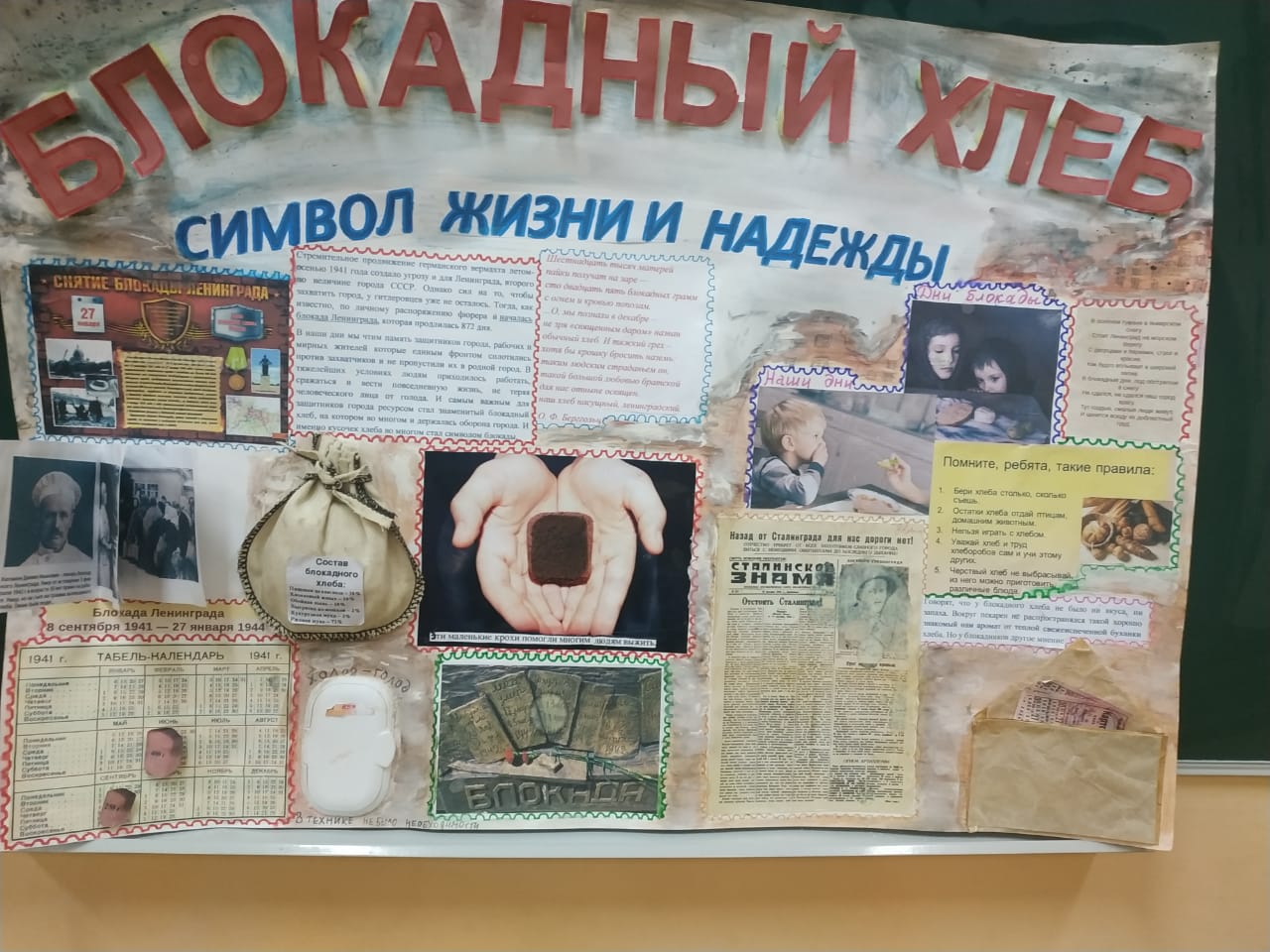 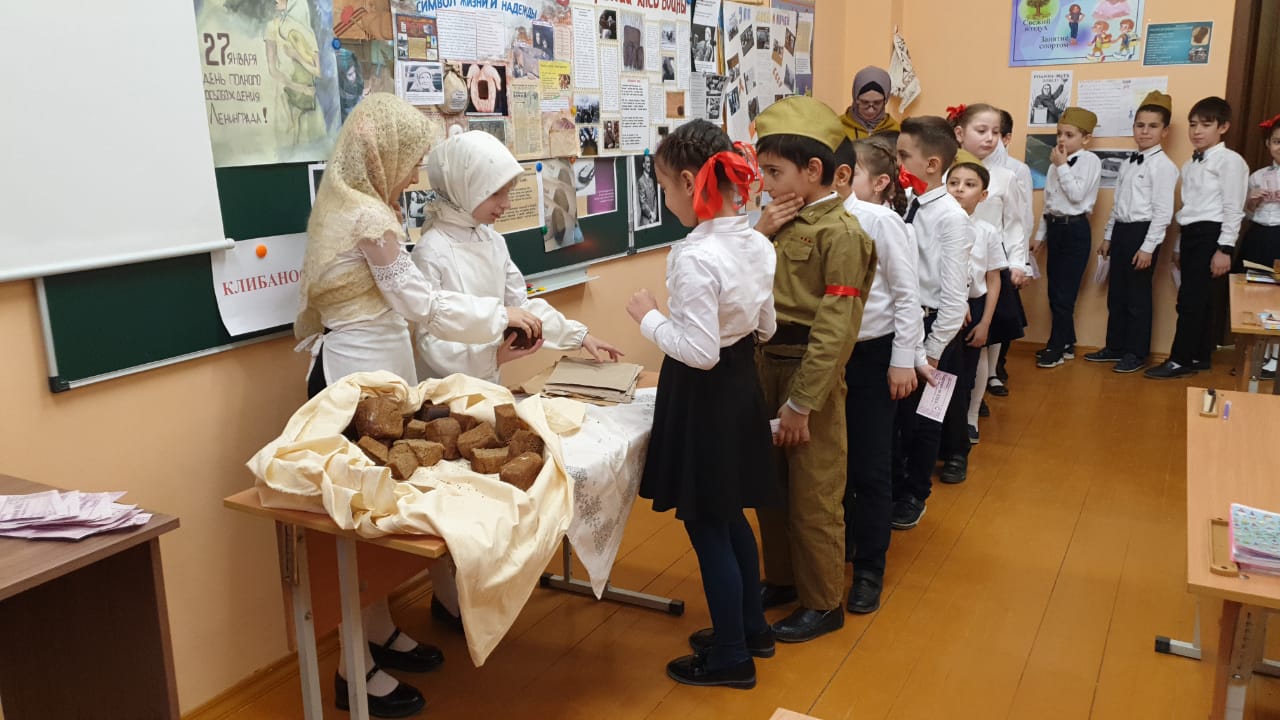 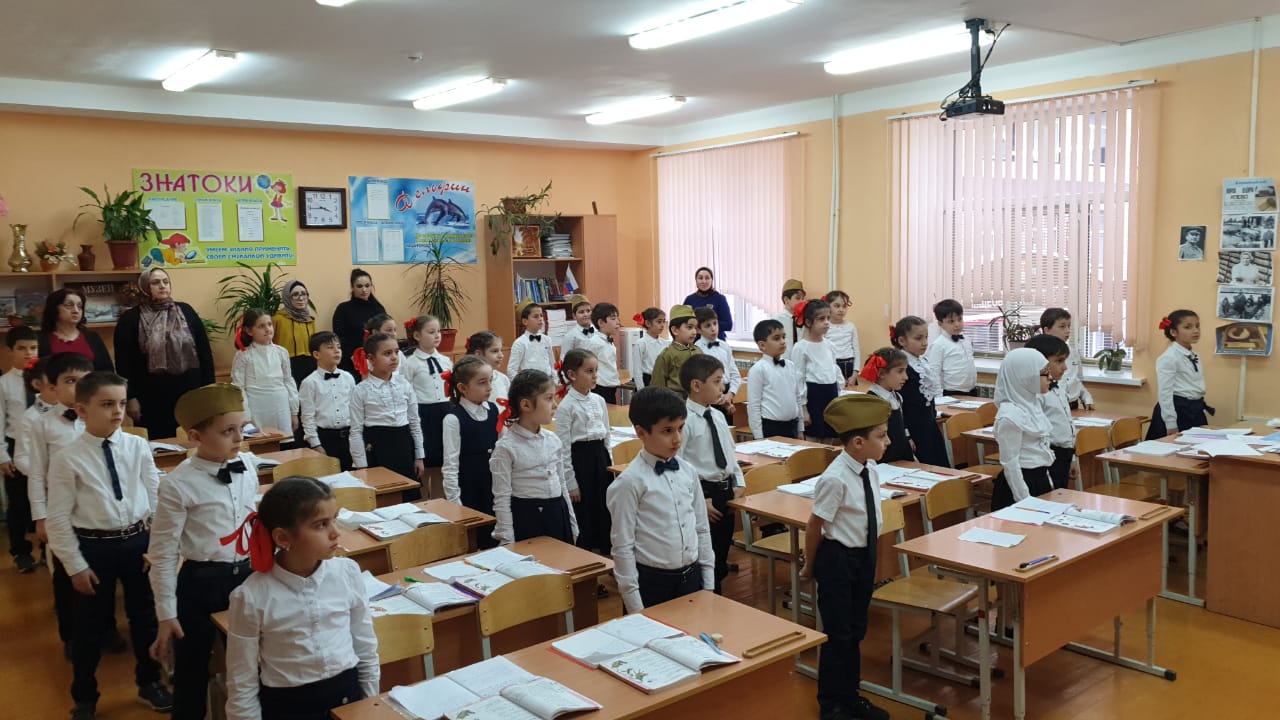 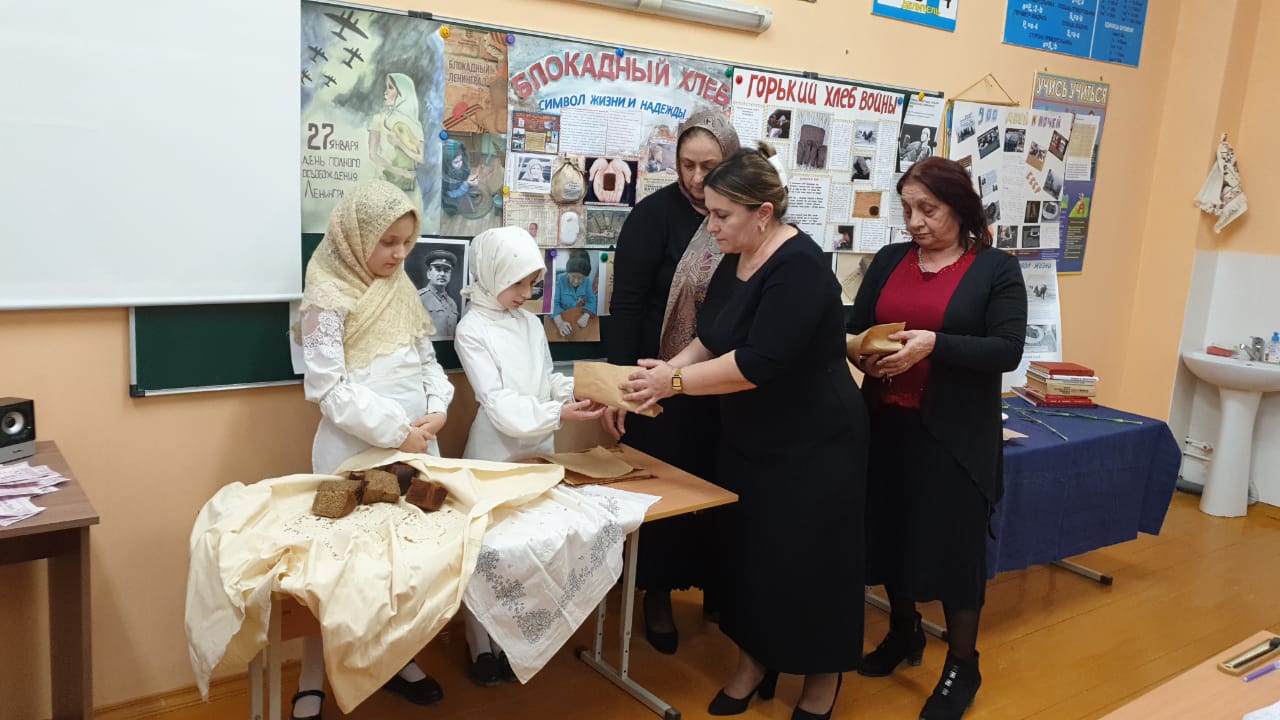 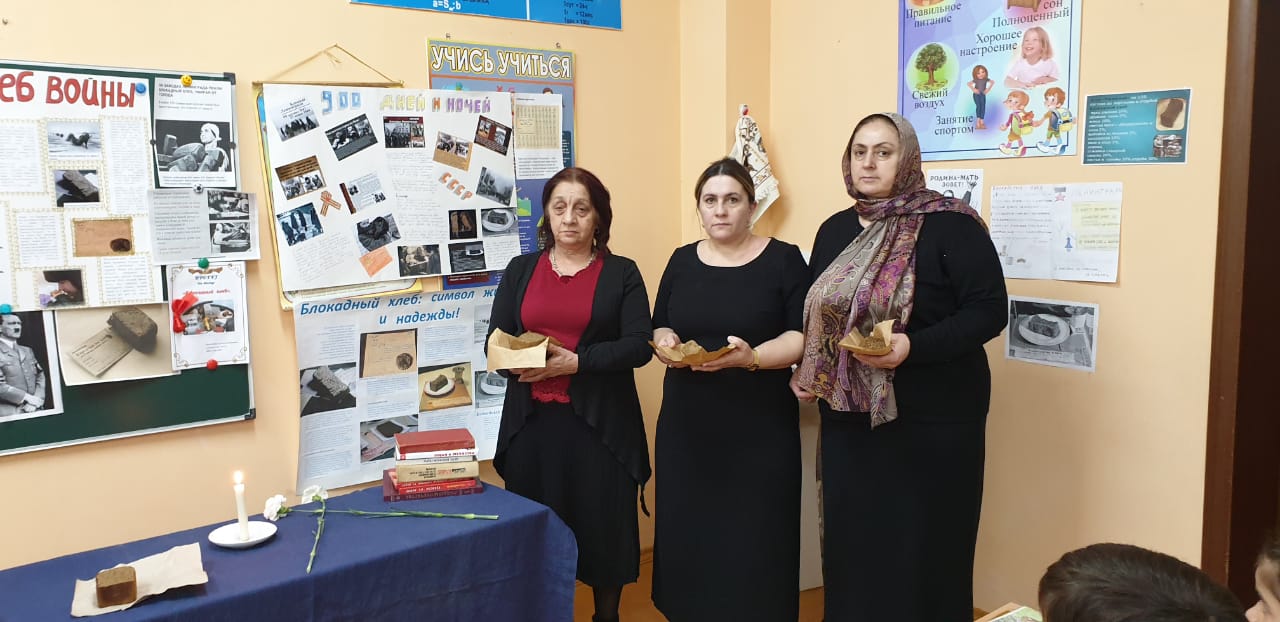 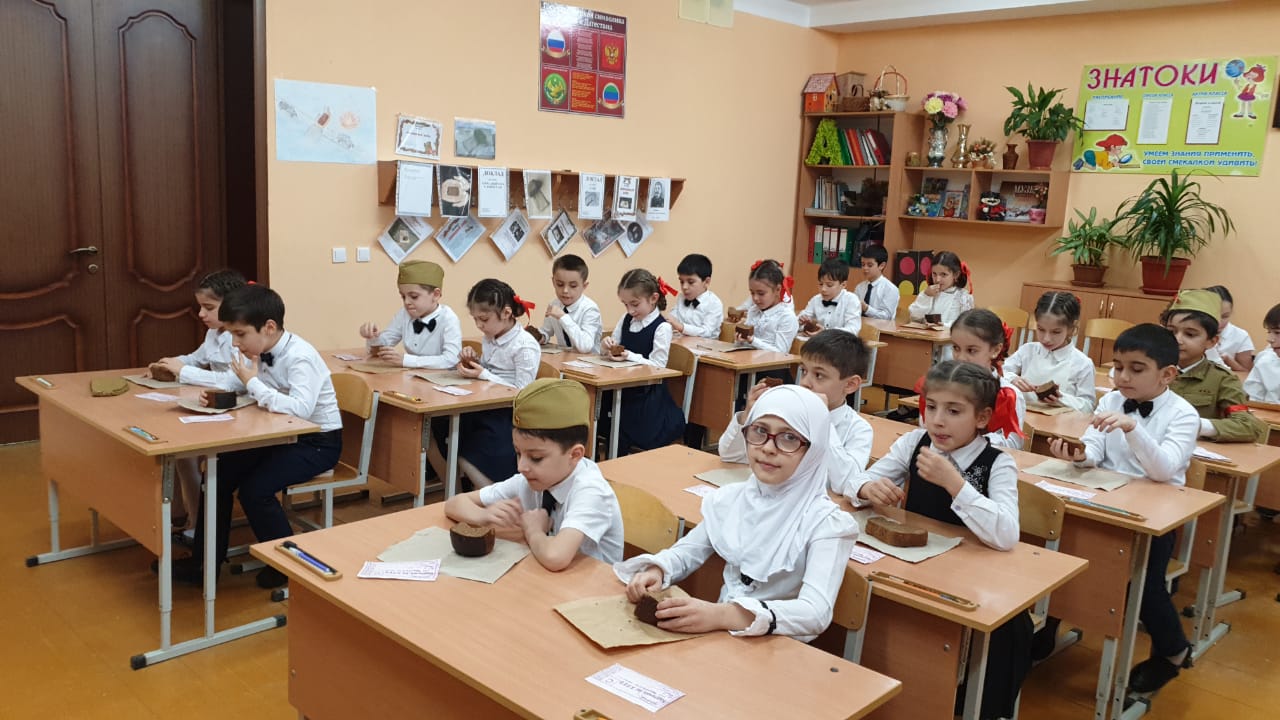 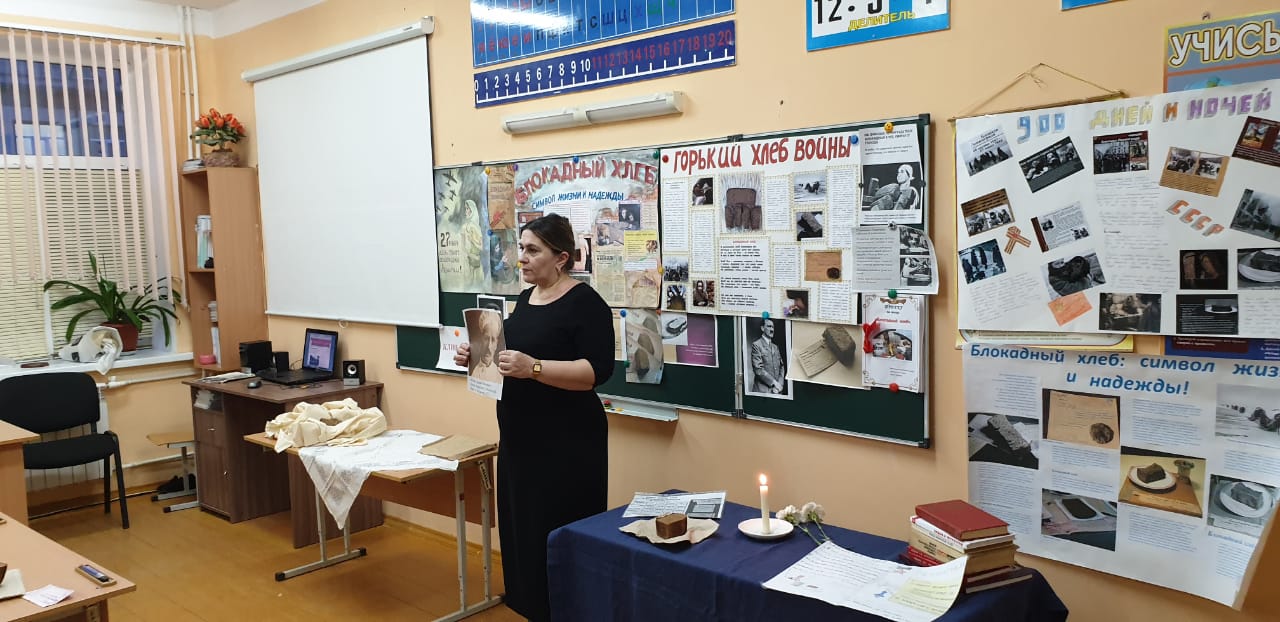 